Lancaster Seventh-Day Adventist ChurchA House of Prayer for All People 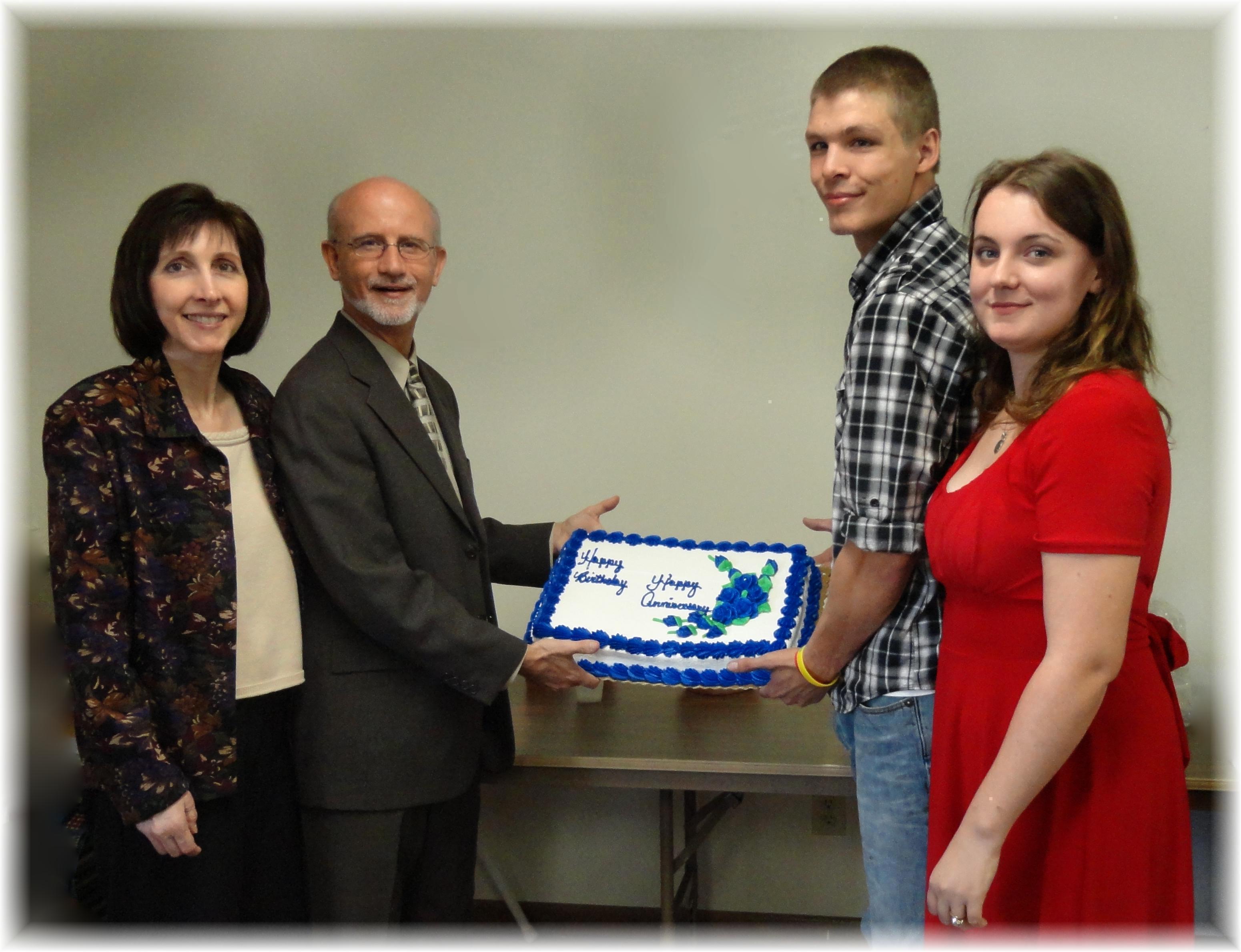 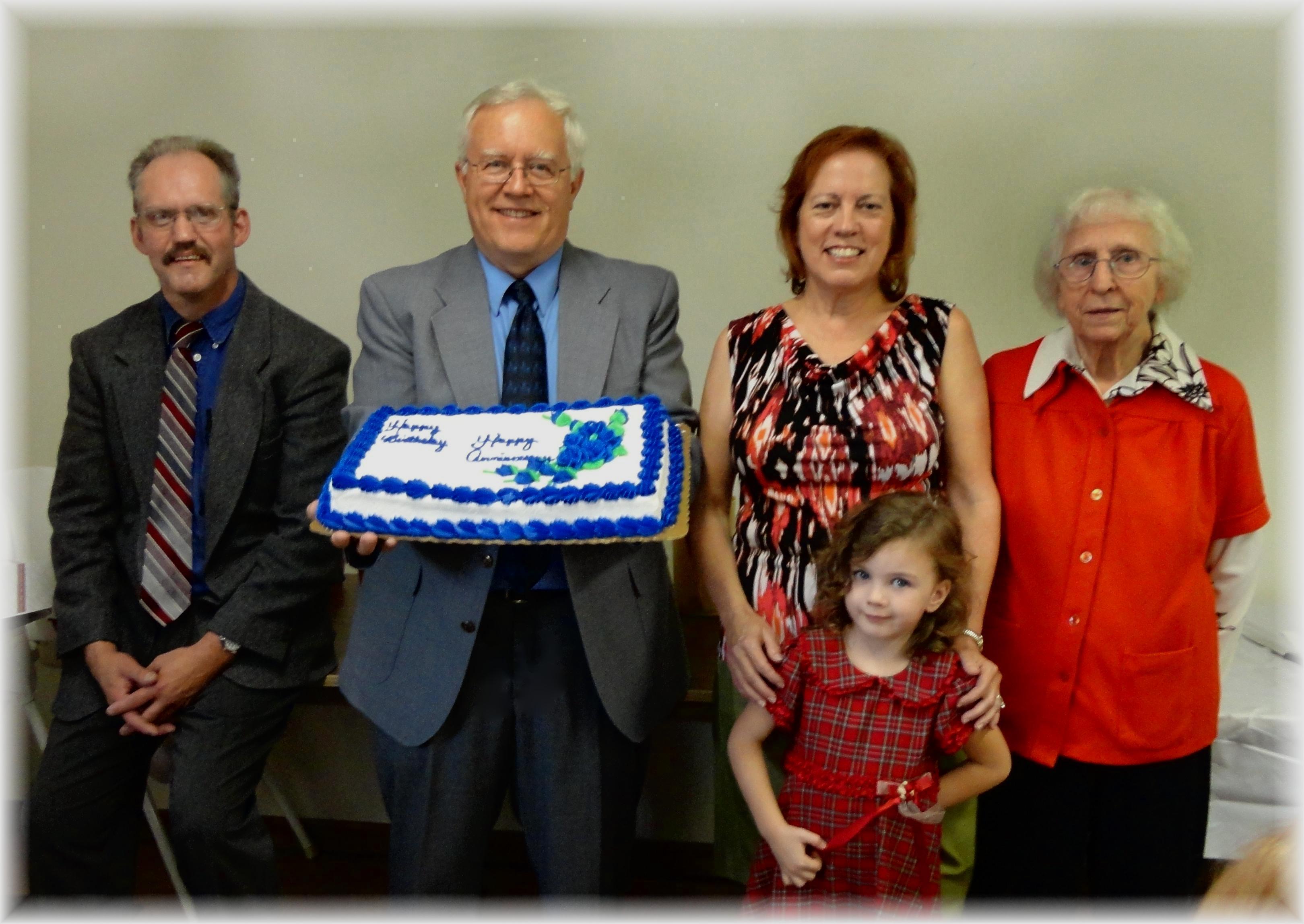            Anniversaries: Nancy & Mike, Seth & Shaina     Birthdays:  Andy,  Al,  Geri,  Alena,  Edith                        October Anniversaries and Birthdays  -  2012